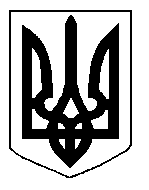 БІЛОЦЕРКІВСЬКА МІСЬКА РАДА	КИЇВСЬКОЇ ОБЛАСТІ	Р І Ш Е Н Н Я
від  29 серпня 2019 року                                                                        № 4237-75-VIIПро затвердження проекту землеустрою щодо відведення  земельної  ділянки та передачу земельної ділянки комунальної власності в постійне користування Комунальному підприємству Білоцерківської міської ради«Тролейбусне управління»Розглянувши звернення постійної комісії з питань земельних відносин та земельного кадастру, планування території, будівництва, архітектури, охорони пам’яток, історичного середовища та благоустрою до міського голови від 26 липня 2019 року №310/2-17, протокол постійної комісії з питань  земельних відносин та земельного кадастру, планування території, будівництва, архітектури, охорони пам’яток, історичного середовища та благоустрою від 26 липня 2019 року №185, заяву Комунального підприємства Білоцерківської міської ради «Тролейбусне управління» від 20 серпня  2018 року №4249, проект землеустрою щодо відведення земельної ділянки,  відповідно до ст. ст. 12, 79-1, 92, 122, 123, 125, 126, ч.2 ст.134, 186, 186-1 Земельного кодексу України, ч.5 ст. 16 Закону України «Про Державний земельний кадастр», ст. 50 Закону України «Про землеустрій», п. 34 ч. 1 ст. 26 Закону України «Про місцеве самоврядування в Україні», рішення Білоцерківської міської ради від 03 листопада 2016 року №319-18-VІІ «Про затвердження Генерального плану міста Біла Церква», рішення Білоцерківської міської ради від 23 лютого 2017 року №478-26-VІІ «Про забезпечення ефективного управління землями в адміністративних межах м. Біла Церква», міська рада вирішила:1.Затвердити проект землеустрою щодо відведення земельної ділянки комунальної власності Комунальному підприємству Білоцерківської міської ради «Тролейбусне управління» з цільовим призначенням 12.07.Для розміщення та експлуатації будівель і споруд міського електротранспорту (вид використання – для експлуатації та обслуговування тролейбусного ДЕПО – нежитлові будівлі літери «А-3», «Б», «В», «Г», «Д», «Е») за адресою: вулиця Леваневського, 135А,  площею 3,6433 га (з них: землі під будівлями та спорудами транспорту – 3,6433 га), що додається.2.Передати земельну ділянку комунальної власності в постійне користування Комунальному підприємству Білоцерківської міської ради «Тролейбусне управління» з цільовим призначенням 12.07.Для розміщення та експлуатації будівель і споруд міського електротранспорту (вид використання – для експлуатації та обслуговування тролейбусного ДЕПО – нежитлові будівлі літери «А-3», «Б», «В», «Г», «Д», «Е») за адресою: вулиця Леваневського, 135-А,  площею 3,6433 га (з них: землі під будівлями та спорудами транспорту – 3,6433 га), за рахунок земель населеного пункту м. Біла Церква. Кадастровий номер: 3220489500:02:026:0369.3.Особі, зазначеній в цьому рішенні зареєструвати право постійного користування на земельну ділянку в Державному реєстрі речових прав на нерухоме майно.4.Контроль за виконанням цього рішення покласти на постійну комісію з питань  земельних відносин та земельного кадастру, планування території, будівництва, архітектури, охорони пам’яток, історичного середовища та благоустрою.Міський голова	                                                                                             Г. Дикий